Договор поставки № 16Общество с ограниченной ответственностью «Термодрев», именуемое в дальнейшем Поставщик, в лице Генерального директора Семочкина В.А., действующего на основании Устава, с одной стороны и ______________________________, именуемый в дальнейшем Покупатель, с другой стороны, именуемые при совместном упоминании «Стороны», заключили настоящий договор (далее —  Договор) о нижеследующем.Предмет Договора	1.1. Поставщик в рамках настоящего Договора обязуется поставлять по произвольной заявке Покупателю продукцию из термодревесины, именуемую в дальнейшем Товар, а Покупатель обязуется принять поставляемый ему на основании таких заявок Товар и уплатить за него указанную денежную сумму в рублях. 1.2 Поставщик обязуется поставлять Покупателю Товар в срок, согласованный и утвержденный Сторонами на основании заявки. Срок каждой поставки, условия отгрузки, оплата заказа, сроки изготовления Товара, сроки и условия покрытия маслом (при наличии), указываются в Спецификации (Приложение № 1), которая прилагается к настоящему договору и является его неотъемлемой частью.Для каждой поставки с дополнительной услугой покрытие маслом в Спецификации (Приложение № 1) должны быть указаны характеристики согласованного цвета и по одному образцу Товара прикреплено к каждому из экземпляров Спецификации (Приложение №1). 1.3. Наименование, цена, количество и общая сумма поставляемой партии Товара указывается в счетах, товарных накладных оформляемых на каждую поставляемую партию Товара, и определяется из условий отгрузки со склада Поставщика, либо на склад Покупателя в Москве или поставки на склад Перевозчика, указанного Покупателем.2. Качество Товара и удовлетворение претензий по качеству.2.1. Качество Товара должно соответствовать Техническому паспорту (Приложение № 2) на каждый вид продукции, который является неотъемлемой частью Договора.2.2. Товар должен отгружаться в полиэтиленовой или полипропиленовой упаковке, обеспечивающей сохранность Товара при нормальных условиях транспортировки. Конкретные вид и способ упаковки могут быть установлены Сторонами в Дополнительном соглашении к настоящему Договору. Покупатель при заключении настоящего Договора подтверждает, что проинформирован о том, что Товар не следует хранить без пленки в связи с риском частичного выгорания продукции.2.3. Товар для целей настоящего Договора может перевозиться всеми видами транспорта в соответствии с Правилами перевозки грузов, действующими на данных видах транспорта. Погрузка Товара навалом и выгрузка их сбрасыванием не допускаются и являются нарушением настоящего Договора; в этом случае риск случайного повреждения или гибели Товара  по причине погрузки Товара навалом или его выгрузки сбрасыванием несет та сторона, которой было допущено соответствующее нарушение. Факт нарушения должен быть подтверждён фото/видеофиксацией.При транспортировке и хранении Товара должна быть обеспечена целостность упаковки и соблюдены условия, исключающие возможность механических повреждений, увлажнения, воздействия солнечных лучей, загрязнения; в противном случае риск случайного повреждения или гибели Товара по причине механических повреждений, увлажнения, воздействия солнечных лучей, загрязнения несет та сторона, которой было допущено соответствующее нарушение.2.4. При обнаружении недостатков по качеству Товара, Покупатель обязан незамедлительно известить Поставщика об обнаруженных недостатках, но не позднее 5-ти (пяти) рабочих дней от даты подписания Покупателем отгрузочных документов, с приложением подробного перечня указанных недостатков. При обнаружении недостатков по количеству Товара, Покупатель обязан известить Поставщика в день приёмки, до подписания документов.Претензии по качеству и количеству Товара принимаются только при наличии надлежащим образом оформленного акта об установленном расхождении по количеству и качеству при приемке товарно-материальных ценностей (унифицированная форма № ТОРГ-2, утвержденная постановлением Госкомстата России от 25.12.98 г. № 132).2.5. Если в течение 5 (пяти) рабочих дней после поставки Товара Покупатель не предъявил претензии Поставщику согласно пункту 2.4 настоящего Договора, все обязательства Поставщика перед Покупателем считаются выполненными.2.6. В случае несогласия с претензиями Покупателя, Поставщик в течение 10 (десяти) рабочих дней должен направить в адрес Покупателя мотивированный отказ в письменной форме.2.7. Поставщик обязуется поставить недопоставленный Товар, либо заменить Товар, не отвечающий условиям настоящего Договора о качестве в течение 40 (сорока) рабочих дней с момента получения акта о недостатках Товара.  2.8. Дефектами (несоответствием качества) Товара признаются только неустранимые несоответствия (пороки), которые видны невооруженным глазом при естественном освещении с расстояния один метр и не подлежат реставрации, выторцовке (подрезке), подсортировке, не устраняются прижатием или дополнительной фиксацией при установке и др. 2.9 Поставщик рекомендует на этапе монтажа применять воск для защиты торцов. Категорически запрещено вкручивать шурупы или забивать гвозди в термодерево без предварительного просверливания отверстий. Данное действие приведет к раскалыванию термоматериала.2.10. В случае заказа Покупателем дополнительной услуги защитного покрытия Товара маслом, требования в отношении не соответствия цвета указанному в Спецификации (Приложение №1) могут быть заявлены Покупателем только до монтажа/переработки в течение 5 (пяти) рабочих дней после поставки Товара, но в любом случае с соблюдением одновременно следующих условий:в отношении того же количества, в котором он приобретен;Товар не был в эксплуатации, не подвергался изменениям (подрезка, шлифовка, фрезеровка, обработка химическими средствами и т.п.), не подвергался воздействию влаги ;сохранен товарный вид (отсутствуют механические повреждения, загрязнения, выцветание и т.п.).Товар в любом случае считается принятым Покупателем и соответствующим условиям настоящего Договора при первом закреплении Товара на фиксаторы, включая в том числе саморезы, а также в иных случаях нарушения целостности поставленного Покупателю Товара.                                                         3. Порядок отгрузки и оплаты Товара	3.1. Оплата Товара Покупателем осуществляется на условиях перечисления 100% цены договора в течение 5 (пяти) банковских дней с момента получения счета Покупателем, если иное не указано в Приложении №1 (Спецификации). Стороны согласовали, что 80%, если иное не указано в Приложении №1 (Спецификации), от указанной суммы является обеспечительным платежом (ст.381.1 ГК РФ) по договору и не возвращается Покупателю в случае его отказа от исполнения договора. 	При этом Продавец в случае наличия у него на момент принятия заявки встречного обязательства по возврату Покупателю денежных средств вправе в одностороннем порядке произвести зачет своего обязательства по возврату денежных средств Покупателю и обязательства Покупателя по внесению предоплаты, направив Покупателю вместе со счетом уведомление о зачете.3.2. Датой оплаты считается дата поступления денежных средств Покупателя на расчётный счёт Поставщика.	3.3. Отгрузка очередной партии Товара производится после полной оплаты Покупателем предыдущей партии.	3.4. Поставка Товара осуществляется одним из следующих способов по выбору Покупателя:со склада Поставщика транспортом и за счет Покупателя (самовывоз);доставка транспортной компанией, выбранной Покупателем, и за его счет.Покупатель обязан известить Поставщика о выбранном им способе поставки и перевозчике в течение 3 (трех) календарных дней с момента уведомления о готовности очередной партии Товара . 3.5. Обязанность Поставщика передать (поставить) Товар Покупателю считается исполненной с момента подписания товарно-транспортных накладных уполномоченным представителем Покупателя, либо при доставке Товара посредством транспортной компании – с момента передачи Товара Продавцом Перевозчику. 3.6. Риск случайной гибели или случайного повреждения Товара переходит с Поставщика на Покупателя в момент подписания Покупателем товарной накладной, либо в момент получения Поставщиком приемо-сдаточных документов от Перевозчика. При наступлении в отдельно взятом случае обоих указанных событий моментом перехода риска случайной гибели или повреждения Товара к Покупателю считается то событие, которое произошло раньше. 3.7. Покупатель обязан полностью оплатить транспортные услуги Перевозчиков, привлеченных Поставщиком.4. Права и обязанности сторон	4.1. Поставщик обязан:4.1.1. Передать Покупателю либо Перевозчику, указанному Покупателем в накладной, Товар надлежащего качества и в надлежащей упаковке.4.1.2. Обеспечить понятное и недвусмысленное оформление товарных и расчетных документов.4.1.3. Обязательства Поставщика по поставке Товара Покупателю считаются выполненным с момента подписания Покупателем товарной накладной, либо с момента получения приемо-сдаточных документов от Перевозчика.4.2. Поставщик вправе предоставлять свои складские площади для хранения готовой продукции Покупателю. Бесплатное хранение Товара на складских площадях Поставщика для Покупателя составляет 14 дней. Далее, для Покупателя Стоимость услуг Поставщика по хранению Товара на складских площадях Поставщика составляет 30 рублей за квадратный метр любого Товара в месяц.4.3. Покупатель обязан:4.3.1. Своевременно и в полном объеме оплатить передаваемый ему Товар в соответствии с разделом 3 настоящего Договора.             4.3.2. Оформить доверенность на своего представителя и уполномочить его:получить Товар у Поставщика;подписать накладную о приеме Товара.4.3.3. При приеме Товара у Поставщика провести проверку по ассортименту и количеству.4.3.4. Покупатель гарантирует не нарушение прав на 3-их лиц на средства индивидуализации юридических лиц, товаров, работ, услуг их предприятий, а в случае нарушения этого положения несёт ответственность в соответствии со статьёй 1515 ГК РФ.  5. Гарантии изготовителя             5.1. Поставщик гарантирует, что Товар, передаваемый в собственность Покупателю, в рамках настоящего Договора, свободен от имущественных и иных притязаний третьих лиц.5.2. Поставщик гарантирует соответствие Товара требованиям технического паспорта (Приложение №2) при соблюдении потребителем условий транспортирования, хранения.5.3. Поставщик подтверждает существенное замедление гнилостных процессов Товара по сравнению с не термообработанным материалом из аналогичной древесины при соблюдении потребителем условий монтажа и эксплуатации, в том числе отсутствие признаков гниения Товара в течение 25 лет.5.4. Поставщик подтверждает геометрическую стабильность материала (разбухание при впитывании влаги не более 2 мм в толщину и сторонам) согласно технической Спецификации (Приложение № 2) в течении 10 лет со дня отгрузки потребителю при соблюдении требований надлежащего монтажа (то есть при условии, что монтаж выполнен под контролем Тhermodecking).5.5. Поставщик подтверждает структурную целостность древесины в течении 30 лет. Гарантия на структурную целостность означает, что форма и размеры изделия останутся неизменными на протяжении всего срока действия гарантии при соблюдении всех необходимых мер по установке, эксплуатации и уходу, рекомендованных Производителем.5.6. Гарантия Поставщика не распространяется: - на вмятины, царапины и другие повреждения изделия, возникшие в результате установки, небрежного отношения, воздействия острых предметов, каблуков, когтей животных, повреждений от ударов, воздействия химических веществ, огня;- на микротрещины покрытия и изделия, указанные в техническом паспорте (Приложение № 2);- на выцветание (постепенная потеря цвета) покрытия менее чем на 2 тона, как результат естественной реакции древесины на солнечный свет, который не рассматривается Сторонами при заключении настоящего Договора как дефект.5.7. Оказание Поставщиком в соответствии с настоящим Договором услуг по нанесению защитного покрытия маслом не влияет на действительность гарантии в отношении Товара. 5.8. Любая попытка отремонтировать, восстановить или перешлифовать товар до осмотра представителя Поставщика аннулирует Гарантию.5.9. В случае нанесения защитных покрытий (масла и лак для древесины) покупателем самостоятельно и вне заводских условиях, гарантия на целостность материала по растрескиванию не распространяется.	5.10. Дополнительные основания, условия и ограничения предоставляемой Поставщиком гарантии изложены в Приложении 3 к настоящему Договору.                                               6. Обстоятельства непреодолимой силы.6.1. Стороны освобождаются от ответственности за частичное или полное неисполнение обязательств по настоящему Договору, если это неисполнение явилось следствием обстоятельств непреодолимой силы, возникших после заключения настоящего Договора в результате таких событий чрезвычайного характера, которые Стороны не могли предвидеть или предотвратить разумными мерами. К обстоятельствам непреодолимой силы относятся события, на которые Стороны не могут оказать влияния и за возникновения, которых они не несут ответственности, в том числе землетрясение, наводнение, пожар, иные стихийные бедствия, а также забастовка, принятие правовых актов органов государственной и исполнительной власти, мешающих исполнению Договора. 6.2. Сторона, для которой создалась невозможность исполнения обязательств по настоящему Договору, обязана известить в письменной форме другую Сторону о наступлении и прекращении вышеуказанных обстоятельств не позднее 10 (десяти) рабочих дней с момента их наступления.6.3. Надлежащим доказательством наличия указанных выше обстоятельств и их продолжительности будут служить свидетельства и/или официальные заявления соответствующих компетентных государственных органов.6.4. Если эти обстоятельства будут длиться более двух месяцев, то каждая из Сторон вправе расторгнуть настоящий Договор в одностороннем порядке.                                              7. Срок действия настоящего Договора.	7.1. Настоящий Договор вступает в силу с момента подписания его Сторонами и действует до 31.12.2021 г. Настоящий Договор считается продленным на следующий календарный год, если ни одна из Сторон за месяц до окончания срока действия письменно не уведомит другую Сторону об отказе от продления срока действия Договора.   8. Ответственность сторон.8.1. В случае нарушения п. 4.2.настоящего Договора Покупатель обязуется выплачивать неустойку Поставщику в размере 0,05% от суммы просроченных платежей за каждый день просрочки. В случае нарушения п.1.2. Поставщик обязуется выплачивать неустойку Покупателю в размере 0,05% от суммы просроченной поставки Товара за каждый день просрочки. Оплата неустойки не освобождает Покупателя и Поставщика от выполнения обязательств по настоящему Договору. В случае нарушения Покупателем сроков оплаты Поставщик оставляет за собой право в одностороннем порядке расторгнуть настоящий Договор с сохранением требований по исполнению ранее возникших обязательств Покупателя перед Поставщиком.8.2. Стороны несут взаимную имущественную ответственность за неисполнение или ненадлежащее исполнение своих обязательств по настоящему Договору в соответствии с действующим законодательством РФ.	9. Разрешение споров.	9.1.  Стороны будут прикладывать все усилия для решения возникших споров путем мирных переговоров.9.2.  Все споры между Сторонами, по которым не было достигнуто соглашения, разрешаются в Арбитражном суде города Москвы в соответствии с действующим законодательством Российской Федерации.	9.3. Стороны устанавливают, что необходимым условием для обращения в суд с требованиями из настоящего Договора является истечение 10 (десяти) рабочих дней с момента получения второй Стороной досудебной претензии от Стороны, намеревающейся передать спор на разрешение суда, либо аналогичного срока с момента, когда такая претензия в соответствии с действующим российским законодательством считается доставленной второй Стороне.10. Изменение условий и расторжение настоящего Договора.	10.1. Условия настоящего Договора могут быть изменены на основаниях и в порядке, предусмотренных действующим законодательством Российской Федерации, а также по соглашению Сторон путем подписания ими Дополнительного соглашения к настоящему Договору.10.2. Досрочное расторжение настоящего Договора возможно на основании произвольного заявления о подобном желании от любой из Сторон и не возражении другой Стороны. По факту расторжения настоящего Договора составляется Акт об отсутствии взаимных претензий Сторон по настоящему Договору.11. Прочие условия.	11.1. Настоящий Договор составлен в двух идентичных экземплярах, имеющих одинаковую юридическую силу, по одному для каждой из Сторон.	11.2. В случаях, не предусмотренных настоящим Договором, Стороны руководствуются действующим законодательством Российской Федерации.	11.3. После подписания настоящего Договора все предварительные переговоры по нему, переписка, предварительные соглашения и протоколы о намерениях по вопросам, так или иначе касающимся настоящего Договора, теряют юридическую силу.	11.4. Неотъемлемыми частями настоящего Договора на момент его заключения являются следующие приложения:Приложение 1. Спецификация.Приложение 2. Технический паспорт изделия.Приложение 3. Перечень гарантийных случаев.12. Реквизиты и подписи сторон                                                                           Приложение №1 к договору № 16 от 06.04.2020 годаСПЕЦИФИКАЦИЯна продукцию торговой марки «Тhermodecking»Настоящим Стороны согласовали технические требования на продукцию ТМ «Тhermodecking»:Материал: Сорт: 0-1Профиль изделия: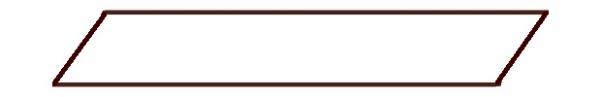 Параметры:Итого к оплате: _________________________ рублей __ копеек, НДС не облагается в связи с применением Поставщиком упрощенной системы налогообложения.Оплата по Договору осуществляется:80% от суммы осуществляется путем перечисления денежных средств на расчетный счет Поставщика в течение 5 (пяти) банковских дней с момента получения счета Покупателем. Стороны согласовали, что указанная сумма является обеспечительным платежом (ст.381.1 ГК РФ) по договору и не возвращается Покупателю в случае его отказа от исполнения договора. Оставшиеся 20% оплаты осуществляются Покупателем до момента отгрузки Товара Покупателю. Срок изготовления данного заказа: Заказ в наличии на складе Поставщика, при поступления денежных средств на расчетный счет Поставщика в размере 100%, покрытие маслом косого планкена займет _____ дней.Забор заказа производится самовывозом по адресу:г. Москва, Сормовский проезд д.7А стр2 г. Луховицы, ул. Южная д.10Аили транспортной компанией, все расходы по доставке несет Покупатель.Категорически запрещено вкручивать шурупы или забивать гвозди в доску без предварительного просверливания отверстий. Данное действие приведет к раскалыванию материала. Настоящее Приложение составлено в 2-х экземплярах, по одному для каждой из Сторон, имеет одинаковую юридическую силу и действует с момента подписания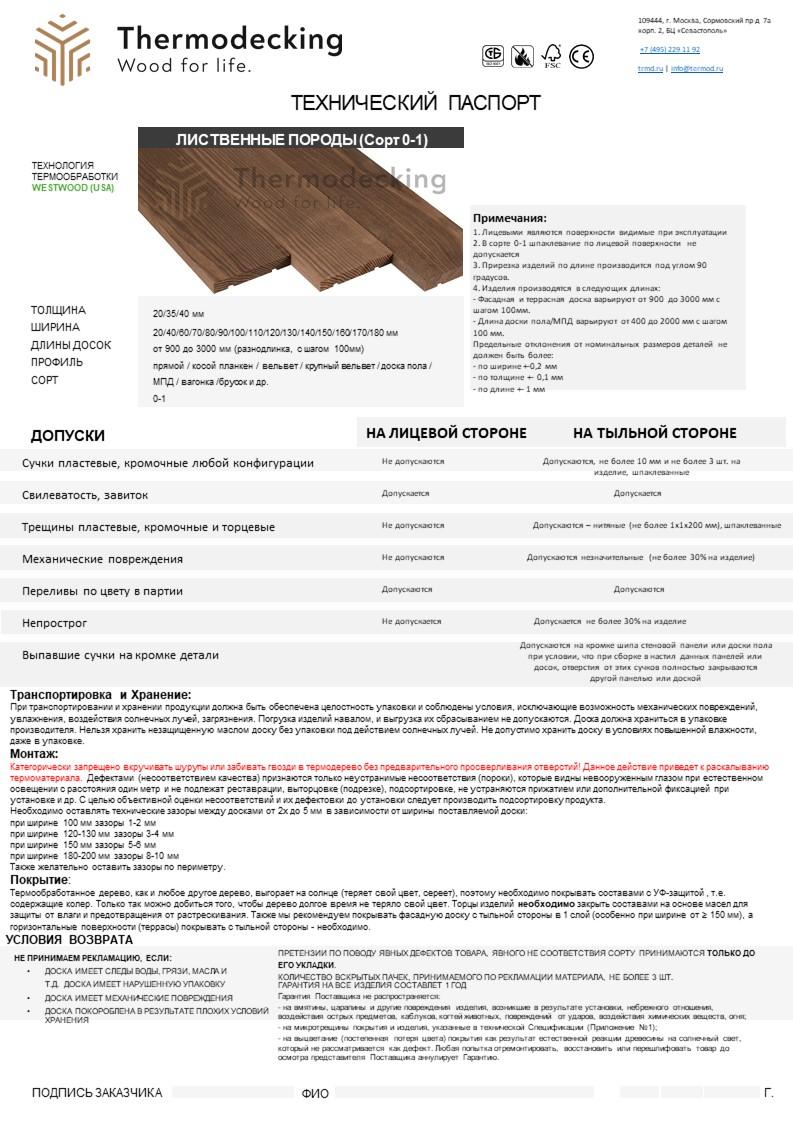 г. Москва	          «06» апреля 2020 г.Поставщик:ООО «Термодрев»ИНН 5072002461 КПП 507201001ОГРН 1115072000647 / ОКПО 92669550ОКАТО 46230501000р/с 40702810240000004410в ПАО «СБЕРБАНК РОССИИ» г. Москвак/с 30101810400000000225 БИК 044525225Юридический адрес; 140500 Московская обл. г. Луховицы, ул. Южная д. 10аФактический адрес; 140500 Московская обл. г. Луховицы, ул. Южная д. 10аТелефон:Адрес электронной почты: Покупатель:________________________Паспорт РФ ____________,выдан ________________________________, дата выдачи ___________.Зарегистрирован(а) по адресу: ____________________________________________________________________________
Телефон Адрес электронной почты:Генеральный директор Семочкин В.А. /____________/__________________     НаименованиеКол-воЕд.изм.Цена, руб.Сумма, руб.Сумма, руб.Сумма, руб.                                                                               Итого сумма заказа:                                                                                Итого сумма заказа:                                                                                Итого сумма заказа:                                                                                Итого сумма заказа:                                                                                Итого сумма заказа:                                                                                Итого сумма заказа:                                                                                Итого сумма заказа: ПоставщикПокупательГенеральный директор Семочкин В.А. /____________/__________________     